IZLAZNA KARTICA- PRIJENOS TVARI KROZ TIJELO ČOVJEKA, DRUGIH                                   KRALJEŽNJAKA I BESKRALJEŽNJAKAU tablicu napiši:tri informacije koje si naučiodvije informacije koje su ti nejasnejednu informaciju koja nije obrađena, a htio bi ju znati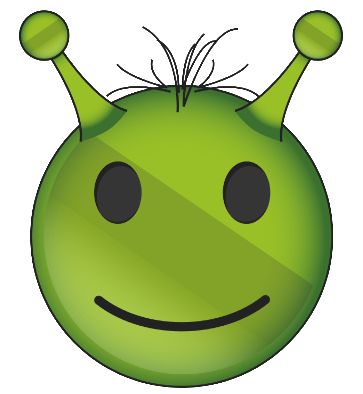 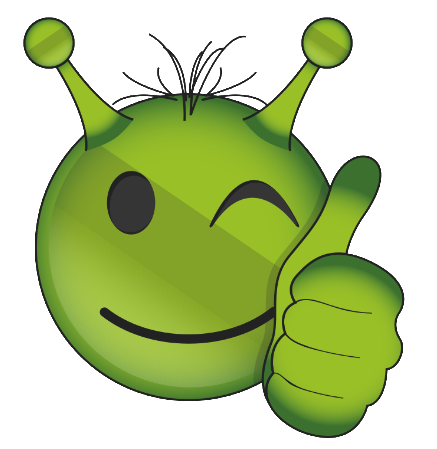 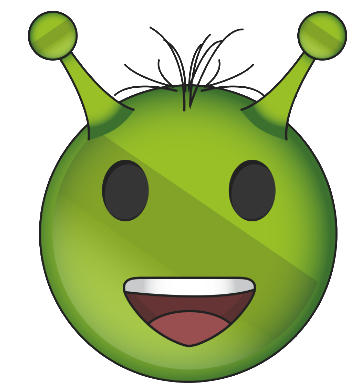 